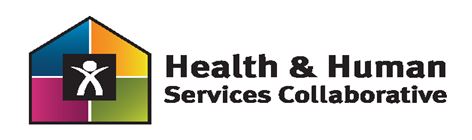 2021 Work PlanPurpose: Mobilizing diverse sectors to ensure that every individual is a valued and a contributing member of our communityWork Group:  Strong and Stable Families Work group 2021 Work PlanPurpose: Mobilizing diverse sectors to ensure that every individual is a valued and a contributing member of our communityWork Group:  Strong and Stable Families Work group2021 Work PlanPurpose: Mobilizing diverse sectors to ensure that every individual is a valued and a contributing member of our communityWork Group:  Strong and Stable Families Work group2018-2019 Work PlanPurpose: Mobilizing diverse sectors to ensure that every individual is a valued and a contributing member of our communityWork Group:  Strong and Stable Families Work groupPRIORITY:  Improve psychosocial and health outcomes by raising awareness of early brain development, promoting interventions that reduce ACES and toxic stress, organizing and facilitating programs and community efforts designed to address alcohol, tobacco, and drug use, and increasing chronic disease self-management.PRIORITY:  Improve psychosocial and health outcomes by raising awareness of early brain development, promoting interventions that reduce ACES and toxic stress, organizing and facilitating programs and community efforts designed to address alcohol, tobacco, and drug use, and increasing chronic disease self-management.PRIORITY:  Improve psychosocial and health outcomes by raising awareness of early brain development, promoting interventions that reduce ACES and toxic stress, organizing and facilitating programs and community efforts designed to address alcohol, tobacco, and drug use, and increasing chronic disease self-management.PRIORITY:  Improve psychosocial and health outcomes by raising awareness of early brain development, promoting interventions that reduce ACES and toxic stress, organizing and facilitating programs and community efforts designed to address alcohol, tobacco, and drug use, and increasing chronic disease self-management.OBJECTIVE: Increase awareness and knowledge of ACEs for community partners, specifically related to COVID. OBJECTIVE: Increase awareness and knowledge of ACEs for community partners, specifically related to COVID. OBJECTIVE: Increase awareness and knowledge of ACEs for community partners, specifically related to COVID. OBJECTIVE: Increase awareness and knowledge of ACEs for community partners, specifically related to COVID. HOW WILL SUCCESS BE MEASURED? Number of trainings/workshops attended throughout the year. HOW WILL SUCCESS BE MEASURED? Number of trainings/workshops attended throughout the year. HOW WILL SUCCESS BE MEASURED? Number of trainings/workshops attended throughout the year. HOW WILL SUCCESS BE MEASURED? Number of trainings/workshops attended throughout the year. ACTION STEPS/TIME FRAMESRESPONSIBLE SUBCOMMITTEE/PERSONRESOURCES NEEDEDProgress (date and action taken)Provide additional trainings regarding ACESBSCList of trainingsTrainings provided to workgroup on 1-22/ongoingOBJECTIVE: Engage students in activities/workshops to assist in reducing ACES. OBJECTIVE: Engage students in activities/workshops to assist in reducing ACES. OBJECTIVE: Engage students in activities/workshops to assist in reducing ACES. OBJECTIVE: Engage students in activities/workshops to assist in reducing ACES. HOW WILL SUCCESS BE MEASURED?  Number of activities/workshops attended throughout the year. HOW WILL SUCCESS BE MEASURED?  Number of activities/workshops attended throughout the year. HOW WILL SUCCESS BE MEASURED?  Number of activities/workshops attended throughout the year. HOW WILL SUCCESS BE MEASURED?  Number of activities/workshops attended throughout the year. ACTION STEPS/TIME FRAMESRESPONSIBLE SUBCOMMITTEE/PERSONRESOURCES NEEDEDProgress (date and action taken)Provide Vision Board Activity for Students Corey/Maggie Supplies for boards/incentivesTarget Date April 2021PRIORITY:    Increase the percentage of Eastern Panhandle residents who are employed AND making a living wage.PRIORITY:    Increase the percentage of Eastern Panhandle residents who are employed AND making a living wage.PRIORITY:    Increase the percentage of Eastern Panhandle residents who are employed AND making a living wage.PRIORITY:    Increase the percentage of Eastern Panhandle residents who are employed AND making a living wage.OBJECTIVE: Assist the working community by increasing professional development opportunities.OBJECTIVE: Assist the working community by increasing professional development opportunities.OBJECTIVE: Assist the working community by increasing professional development opportunities.OBJECTIVE: Assist the working community by increasing professional development opportunities.HOW WILL SUCCESS BE MEASURED?  Number of workshops/trainings attended throughout the year.HOW WILL SUCCESS BE MEASURED?  Number of workshops/trainings attended throughout the year.HOW WILL SUCCESS BE MEASURED?  Number of workshops/trainings attended throughout the year.HOW WILL SUCCESS BE MEASURED?  Number of workshops/trainings attended throughout the year.ACTION STEPS/TIME FRAMESRESPONSIBLE SUBCOMMITTEE/PERSONRESOURCES NEEDEDProgress (date and action taken)Draft a list of potential workshops to provide 1.) Using technology while working remote2.) Zoom, Office 365 & virtual meeting etiquette3.) Skills, Tips to keep yourself safe during COVIDSSFWGTechnology-(GoToWebinar)Experts Provide resources to address childcare concerns during COVIDSSFWGEmergency Childcare facilities. Other childcare resourcesOBJECTIVE: OBJECTIVE: OBJECTIVE: OBJECTIVE: HOW WILL SUCCESS BE MEASURED? HOW WILL SUCCESS BE MEASURED? HOW WILL SUCCESS BE MEASURED? HOW WILL SUCCESS BE MEASURED? ACTION STEPS/TIME FRAMESRESPONSIBLE SUBCOMMITTEE/RESOURCES NEEDEDProgress (date and action taken)PRIORITY:  Ensure that all families have the skills and resources to meet their basic needs.PRIORITY:  Ensure that all families have the skills and resources to meet their basic needs.PRIORITY:  Ensure that all families have the skills and resources to meet their basic needs.PRIORITY:  Ensure that all families have the skills and resources to meet their basic needs.OBJECTIVE: Increase knowledge and accessibility of community resource OBJECTIVE: Increase knowledge and accessibility of community resource OBJECTIVE: Increase knowledge and accessibility of community resource OBJECTIVE: Increase knowledge and accessibility of community resource HOW WILL SUCCESS BE MEASURED? Keep track of materials left at locations and amount of responses and new intakes. Ask clients how they heard about the resource.  HOW WILL SUCCESS BE MEASURED? Keep track of materials left at locations and amount of responses and new intakes. Ask clients how they heard about the resource.  HOW WILL SUCCESS BE MEASURED? Keep track of materials left at locations and amount of responses and new intakes. Ask clients how they heard about the resource.  HOW WILL SUCCESS BE MEASURED? Keep track of materials left at locations and amount of responses and new intakes. Ask clients how they heard about the resource.  ACTION STEPS/TIME FRAMESRESPONSIBLE SUBCOMMITTEE/PERSONRESOURCES NEEDEDProgress (date and action taken)Create COVID resource guide  SSFWGUpdated services from agenciesUpdate 2-1-1 & RRC with resource changesSSFWGUpdatesPromote United US (Charleston)Joni??More info on this resourceOBJECTIVE: Create strategy to disseminate information/resourcesOBJECTIVE: Create strategy to disseminate information/resourcesOBJECTIVE: Create strategy to disseminate information/resourcesOBJECTIVE: Create strategy to disseminate information/resourcesHOW WILL SUCCESS BE MEASURED? Based on a rise in client intake and by requesting referral source (ie. How did you heard about our services?)HOW WILL SUCCESS BE MEASURED? Based on a rise in client intake and by requesting referral source (ie. How did you heard about our services?)HOW WILL SUCCESS BE MEASURED? Based on a rise in client intake and by requesting referral source (ie. How did you heard about our services?)HOW WILL SUCCESS BE MEASURED? Based on a rise in client intake and by requesting referral source (ie. How did you heard about our services?)ACTION STEPS/TIME FRAMESRESPONSIBLE SUBCOMMITTEE/PERSONRESOURCES NEEDEDProgress (date and action taken)BillboardsTelamonInfoPrinter fliers from agenciesSSFWGUpdated infoSocial Media (FaceBook, Twitter, Instagram…)SSFWGAdministrator, undated info Provide “sound bites” of info vs. long workshopsSSFWGYouTube other SM sites or articles/ tips OBJECTIVE: Telamon 2021 CNA OBJECTIVE: Telamon 2021 CNA OBJECTIVE: Telamon 2021 CNA OBJECTIVE: Telamon 2021 CNA HOW WILL SUCCESS BE MEASURED? HOW WILL SUCCESS BE MEASURED? HOW WILL SUCCESS BE MEASURED? HOW WILL SUCCESS BE MEASURED? ACTION STEPS/TIME FRAMESRESPONSIBLE SUBCOMMITTEE/PERSONRESOURCES NEEDEDProgress (date and action taken)PRIORITY:  Promote and advocate for policies and programs to ensure that children and families are safe, healthy and educated. PRIORITY:  Promote and advocate for policies and programs to ensure that children and families are safe, healthy and educated. PRIORITY:  Promote and advocate for policies and programs to ensure that children and families are safe, healthy and educated. PRIORITY:  Promote and advocate for policies and programs to ensure that children and families are safe, healthy and educated. OBJECTIVE: Create strategies to provide community with relevant resources to assist in the above mentioned.OBJECTIVE: Create strategies to provide community with relevant resources to assist in the above mentioned.OBJECTIVE: Create strategies to provide community with relevant resources to assist in the above mentioned.OBJECTIVE: Create strategies to provide community with relevant resources to assist in the above mentioned.HOW WILL SUCCESS BE MEASURED? Decrease in services needed in the area of mental health and CPS, APS. HOW WILL SUCCESS BE MEASURED? Decrease in services needed in the area of mental health and CPS, APS. HOW WILL SUCCESS BE MEASURED? Decrease in services needed in the area of mental health and CPS, APS. HOW WILL SUCCESS BE MEASURED? Decrease in services needed in the area of mental health and CPS, APS. ACTION STEPS/TIME FRAMESRESPONSIBLE SUBCOMMITTEE/PERSONRESOURCES NEEDEDProgress (date and action taken)Provide resources on Domestic Violence/ Child neglectSSFWGRequest success storiesSSFWGPromote Project AWARE mental health servicesBCS/ SSFWGTime management/ Life balanceOBJECTIVE: OBJECTIVE: OBJECTIVE: OBJECTIVE: HOW WILL SUCCESS BE MEASURED? HOW WILL SUCCESS BE MEASURED? HOW WILL SUCCESS BE MEASURED? HOW WILL SUCCESS BE MEASURED? ACTION STEPS/TIME FRAMESRESPONSIBLE SUBCOMMITTEE/PERSONRESOURCES NEEDEDProgress (date and action taken)